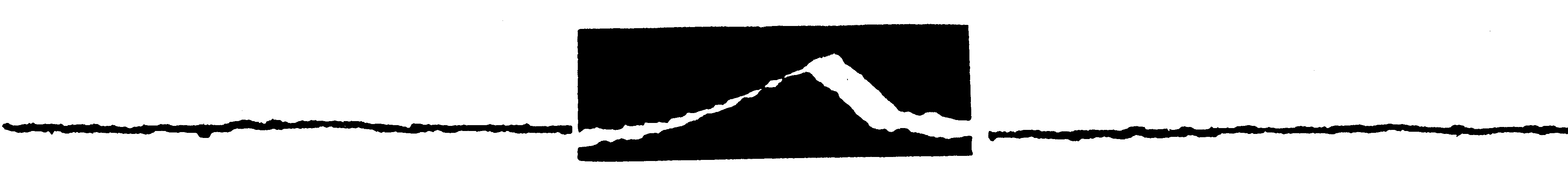 Big Sky Owners AssociationBoard of Directors Meeting - Friday, December 2nd, 2016 – 9AMBSOA Conference RoomAgendaPresenterActionMembership Forum Call to OrderOctober 21, 2016 MinutesFinance and Audit CommitteeOctober FinancialsReceivables/Assessment CorrespondenceLien Request:  NoneCollection Request:  NoneNew Members ListSeptember Staff ReportChairman’s ReportOld BusinessLittle Coyote Bridge Subcommittee Reporta.    Bridge Group Meeting - TBDb.    Funding:  RID, Resort Tax, BSOA, BSCO              c.    To Date Bridge Expense ReportBSOA Ponds Subcommittee Reporta.    DNRC Application Updateb.    To-Date Ponds Expense ReportBSAC Board AppointeesNew Business   i.      Nominating Procedures   ii.     Snowplow Request:  Territorial Drive   iii.    January Board Meeting – 20th or 13th   iv.    Christmas Stroll – Dec. 9thCommittee ReportsExecutive Committee Legal CommitteeNominations Committee  BSCOBSACOther  -  AdjournJohn Loomis, ChairJohn Loomis, ChairKevin Frederick, TreasurerSuzan Scott, StaffJohn Loomis, ChairKevin Frederick, SubcommitteeKevin Frederick, SubcommitteeEric Ossorio, SecretaryJohn Loomis, ChairEric Ossorio, DirectorCasey Drayton, StaffKent Volosin, DirectorJohn Loomis, ChairKevin Frederick, TreasurerEric Ossorio, SecretaryBarb Rooney, DirectorSharon Douglas, DirectorGrant Hilton, DirectorJohn Loomis, ChairJohn Loomis, Chair       --       --ApproveAcceptAcceptDiscussDiscussReportDiscussAcceptReportAcceptApprove	ApproveApproveAcceptDiscussReportReportReportReportReportReportApprove  --